2014Členovia a členky predsedníctva:Petra Hricová (Hraňová), Ulita Zuzana Milatová, KaspianBarbora Brichtová, Detský fond SRPeter Kulifaj, Mládež uliceMartin Valentíny, Združenie STORMRevízorka: Ivana Pitková, DFSRAktivityPripomienkovanie Zákona o sociálnej práci, pracovné stretnutie na Ministerstve práce, sociálnych vecí a rodiny SR, organizácia diskusného pracovného stretnutia pre odbornú verejnosť3 pracovné stretnutia k legislatívnym úpravám ohľadne nízkoprahových programov pre deti a mládež v rámci Zákona o sociálno-právnej ochrane detí a sociálnej kurateleSpolupráca s medzinárodnou sieťou Dynamo International Streetworkers NetworkÚčasť pracovníkov/čok z členských organizácii na konferencii a stáži v nórskom Oslo, informačný seminár pre odbornú verejnosť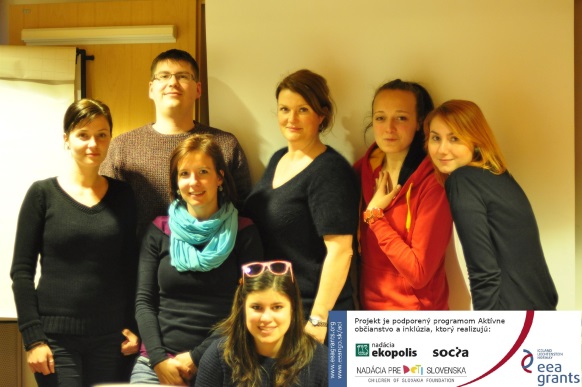 Zverejňovanie aktuálnych informácii na FB a webstránke Asociácie NPDMOverovanie výziev o podporu na darcovskom portáli Ľudiaľuďom.sk